High Street Primary Academy Year 2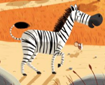 Project Overview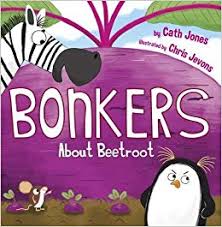 	High Street Primary Academy Year 2Project Overview